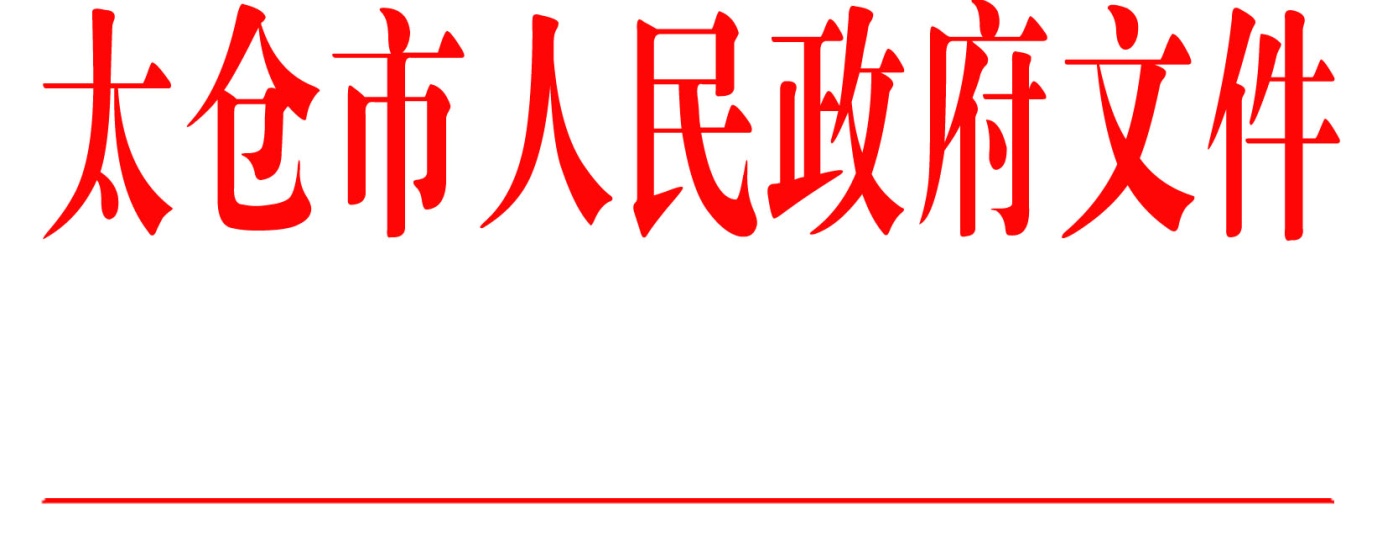 太政发〔2019〕4号市政府关于印发2019年3·15国际消费者权益日活动方案的通知各镇人民政府，太仓港经济技术开发区、太仓高新区、旅游度假区管委会，科教新城管委会，娄东街道办事处，市各委办局，各直属单位，健雄学院：现将《2019年3·15国际消费者权益日活动方案》印发给你们，请认真组织实施。太仓市人民政府 2019年3月6日2019年3·15国际消费者权益日活动方案为全面贯彻党的十九大和十二届二中、三中全会精神及市委十三届六次全体（扩大）会议精神，围绕新时代消费维权新任务，切实履行消费者组织法定公益性职责，着力推动消费领域信用体系建设，营造放心消费环境，决定“3·15”期间在全市范围内广泛开展以“信用让消费更放心”为主题的“3·15”国际消费者权益日系列活动。具体方案如下：一、指导思想坚持以习近平新时代中国特色社会主义思想为指引，紧紧围绕中共中央、国务院《关于完善促进消费体制机制进一步激发居民消费潜力的若干意见》要求，紧扣“信用让消费更放心”消费维权年主题，多形式、广角度开展系列活动，推动高层次、广覆盖、强约束的质量标准和消费后评价体系建立，强化消费领域企业和个人信用体系建设，提高消费者主体意识和维权能力，创建安全放心的消费环境，为高质量建设“两地两城”，全力谱写新时代太仓发展新篇章作出新的贡献。二、活动内容（一）加大宣传力度，不断提升消费者自身维权能力。1．开展主题公益宣传活动。2019年消费维权年主题是“信用让消费更放心”，旨在通过发挥消协组织在信用建设和信用约束中的积极作用，进一步推动行业自律，在全社会营造重视企业信用、打造企业信用、提升企业信用的良好风尚，让诚信成为企业、经营者在消费市场中最大的竞争力。市消保委各成员单位要紧扣年度主题开展消费宣传和消费教育活动，着力引导科学的消费理念和营造文明的社会风尚。（责任单位：市消保委、消保委各成员单位）2．开展消费维权宣传活动。以《消费者权益保护法》《电子商务法》《食品安全法》等与广大消费者切身利益密切相关的法律以及配套法规、规章为重点，利用广播、电视、报纸等传统媒体和微信公众号等新型媒体各自特点和优势，采取多种方式开展消费维权普法宣传，引导和支持广大消费者理性安全消费，提高消费者自身维权能力，依法维护自身合法权益。（责任单位：市法院、公安局、市场监管局、广电总台、报社、消保委、消保委各有关成员单位）3．开展安全消费体察活动。市消保委要广泛动员相关消费者志愿者、行业协会、专家团、律师团组成消费维权宣讲团，针对不同人群进行消费维权知识普及教育、分类教育和精准教育。组织“放心消费体验行”活动，发挥消费者对商品服务标准和质量的监督作用，增进经营者和消费者之间的沟通、互信，促进企业自觉担负社会责任，提升消费者保护自身合法权益的意识和能力。组织邀请企业代表、消费者代表参加“明厨亮灶”示范建设现场观摩活动，让消费者切身感受加强食品安全监管人人有责的使命感、责任感。（责任单位：市市场监管局、消保委、消保委各成员单位）（二）倡导消费维权社会共治，全面提升消费者权益保护社会监督水平。1．开展消费领域商品质量社会监督活动。市消保委各成员单位要在各自管理领域内开展商品质量监督活动。市消保委要会同市场监管局等单位开展商品条码专项监督检查活动，组织对商超食品、日用品、化妆品、服装商品条码使用情况进行监督检查；开展学校食品安全专项检查，保障师生消费安全；开展食品安全进社区活动，在社区开展食品安全宣传和咨询活动；约谈房地产中介平台网站，规范房产中介行业市场秩序；开展“3·罚没物资集中销毁行动，震慑违法违规经营者。（责任单位：市场监管局、消保委、市公安局、城管局、商务局）2．启动“网络诚信宣传普及系列活动”。自3月至6月举办太仓市网络诚信宣传普及系列活动，活动主题是“共筑网络诚信、共享美好生活”，围绕诚信制度建设、行业诚信自律、诚信文化宣传、网民权益保护等方面，开展丰富多彩的线上线下活动，集中宣传网络诚信，大力营造依法办网、诚信用网的浓厚氛围，推动依法上网、绿色上网。（责任单位：市委宣传部、发改委、市场监管局、商务局）（三）围绕消费年主题，深入推进国际消费者权益日活动。1．开展“3·广场宣传咨询服务活动。各地要结合本地实际，举办形式多样、内容丰富的“3·广场咨询服务。通过宣传年主题，大力弘扬“3·精神，接受消费投诉，散发宣传资料，扩大社会影响。要在人流量大的地段设立展台、展点，开展法律、法规宣传和咨询、服务活动。市消保委要协调组织市各有关行政部门、事业单位、行业组织，在万达广场开展现场咨询及表彰活动，并组织开展现场解答消费者的提问咨询；动员全市各主要公共服务单位现场为消费者提供宣传咨询服务。（责任单位：各镇（区、街道），市场监管局、消保委、消保委各有关成员单位、各有关行业协会）2．做好“3·15晚会”的值班工作。中央广播电视总台、国家市场监管总局将在央视一套举办“3·15晚会”，届时将开通12315热线投诉电话，受理全国的消费者投诉。市市场监管局、消保委要建立快速反应机制，安排专门人员值班，做好中央电视台“3·15晚会”期间的现场12315热线受理消费者投诉举报转办处理工作，并及时反馈处理结果。（责任单位：市市场监管局、消保委）三、时间安排（一）3月1日至全年，开展消费维权年主题公益宣传活动。（二）3月1日至22日，消保委各成员单位开展消费领域商品质量检查监督活动。（三）3月15日，市消保委联合各有关单位开展“3·国际消费者权益日广场咨询服务等活动。（四）2019全年。开展品质消费教育进农村、进社区、进学校、进单位、进家庭、进企业、进景区、进商厦“八进”活动，开展主题为“品质消费教育公益行”消费教育系列活动。组织开展放心消费教育及体验活动，开展消费调查、消费体察和参与省、苏州市消保委组织的商品质量比较试验活动。四、工作要求（一）提高认识、加强领导。各地、各有关单位要充分认识开展纪念“3·15”国际消费者权益日系列活动的重要意义，加强组织领导，明确责任分工，制定切实可行的活动方案，确保活动取得明显成效，彰显消费维权的社会影响力。（二）突出重点、扩大宣传。要汇集社会各方力量，发挥各职能部门、社会各界的积极作用，创造性地开展工作，推动消费权益社会共治。要动员更多的企业、行业协会和志愿者参与，要加强与新闻媒体密切合作、全方位、多角度宣传，着力营造全社会共同维护消费者合法权益的浓厚氛围。（三）认真总结、报送成果。各地、各有关单位要及时总结，认真填写“3·15”活动情况统计表，并于报送市消保委。联系电话：53517315、53543315。附件：1．2019年“3·活动情况统计表2．“3·15”纪念活动宣传口号附件12019年“3·活动情况统计表（2019年3月1日—）单位：                   附件2“3·15”纪念活动宣传口号1．信用让消费更放心2．信用、信心、放心3．以诚为本，以信致远4．众志成城，共筑信用社会5．夯诚信之基，架维权之路6．用心用情融服务，凝心聚力铸诚信7．创建优质服务品牌，营造诚信消费环境8．完善信用体系，优化营商环境9．强化企业信用监督，倡导企业依法诚信经营10．重视消费者监督权，切实维护消费者合法权益11．净化农村消费市场，助力乡村经济振兴12．保护消费者的合法权益是全社会的共同责任指标名称指标名称指标名称指标名称指标名称单位合计备注党政领导参加情况党政领导参加情况党政领导参加情况党政领导参加情况党政领导参加情况人宣传咨询服务活动宣传咨询服务活动宣传咨询服务活动宣传咨询服务活动活动次宣传咨询服务活动宣传咨询服务活动宣传咨询服务活动宣传咨询服务活动设点个行业专家提供咨询行业专家提供咨询行业专家提供咨询行业专家提供咨询行业专家提供咨询人次志愿者参加情况志愿者参加情况志愿者参加情况志愿者参加情况志愿者参加情况人次发布消费警示信息发布消费警示信息发布消费警示信息发布消费警示信息发布消费警示信息条发放宣传材料发放宣传材料发放宣传材料发放宣传材料发放宣传材料份召开座谈会召开座谈会召开座谈会召开座谈会召开座谈会次召开消费调查与评议召开消费调查与评议召开消费调查与评议召开消费调查与评议召开消费调查与评议次发布公益短信发布公益短信发布公益短信发布公益短信发布公益短信次举办文艺演出、专题晚会举办文艺演出、专题晚会举办文艺演出、专题晚会举办文艺演出、专题晚会举办文艺演出、专题晚会场次开展网上访谈开展网上访谈开展网上访谈开展网上访谈开展网上访谈次组织知识竞赛组织知识竞赛组织知识竞赛组织知识竞赛组织知识竞赛次有关宣传报道电视电视专题节目专题节目期有关宣传报道电视电视播出时间播出时间小时有关宣传报道广播广播专题节目专题节目期有关宣传报道广播广播播出时间播出时间小时有关宣传报道报刊报刊开设专栏开设专栏期有关宣传报道报刊报刊发表文章发表文章篇通过新闻媒体揭露、批评损害消费者权益案件通过新闻媒体揭露、批评损害消费者权益案件通过新闻媒体揭露、批评损害消费者权益案件通过新闻媒体揭露、批评损害消费者权益案件通过新闻媒体揭露、批评损害消费者权益案件件参与市场监督检查参与市场监督检查参与市场监督检查参与市场监督检查参与市场监督检查次接受咨询情况接受咨询情况接受咨询总数接受咨询总数接受咨询总数件接受咨询情况接受咨询情况法律类咨询法律类咨询法律类咨询件接受咨询情况接受咨询情况消费类咨询消费类咨询消费类咨询件接受咨询情况接受咨询情况其他类咨询其他类咨询其他类咨询件受理投诉情况受理投诉情况受理投诉总数受理投诉总数受理投诉总数件受理投诉情况受理投诉情况电话方式电话方式电话方式件受理投诉情况受理投诉情况来函方式来函方式来函方式件受理投诉情况受理投诉情况来访方式来访方式来访方式件受理投诉情况受理投诉情况其他方式其他方式其他方式件受理投诉情况受理投诉情况现场调解现场调解现场调解件受理投诉情况受理投诉情况已结已结已结件受理投诉情况受理投诉情况争议金额争议金额争议金额元受理投诉情况受理投诉情况加倍赔偿金额加倍赔偿金额加倍赔偿金额元受理投诉情况受理投诉情况为消费者挽回经济损失金额为消费者挽回经济损失金额为消费者挽回经济损失金额元  抄送：市委各部委办局，市人大常委会办公室，市政协办公室，市监委、市法院、检察院，市人武部，市各人民团体。  太仓市人民政府办公室                       2019年3月6日印发